Her finder du rapporten Biblioteksdidaktik – hvordan, hvad og hvorfor i bladre-pdf: http://viewer.doomags.com/14456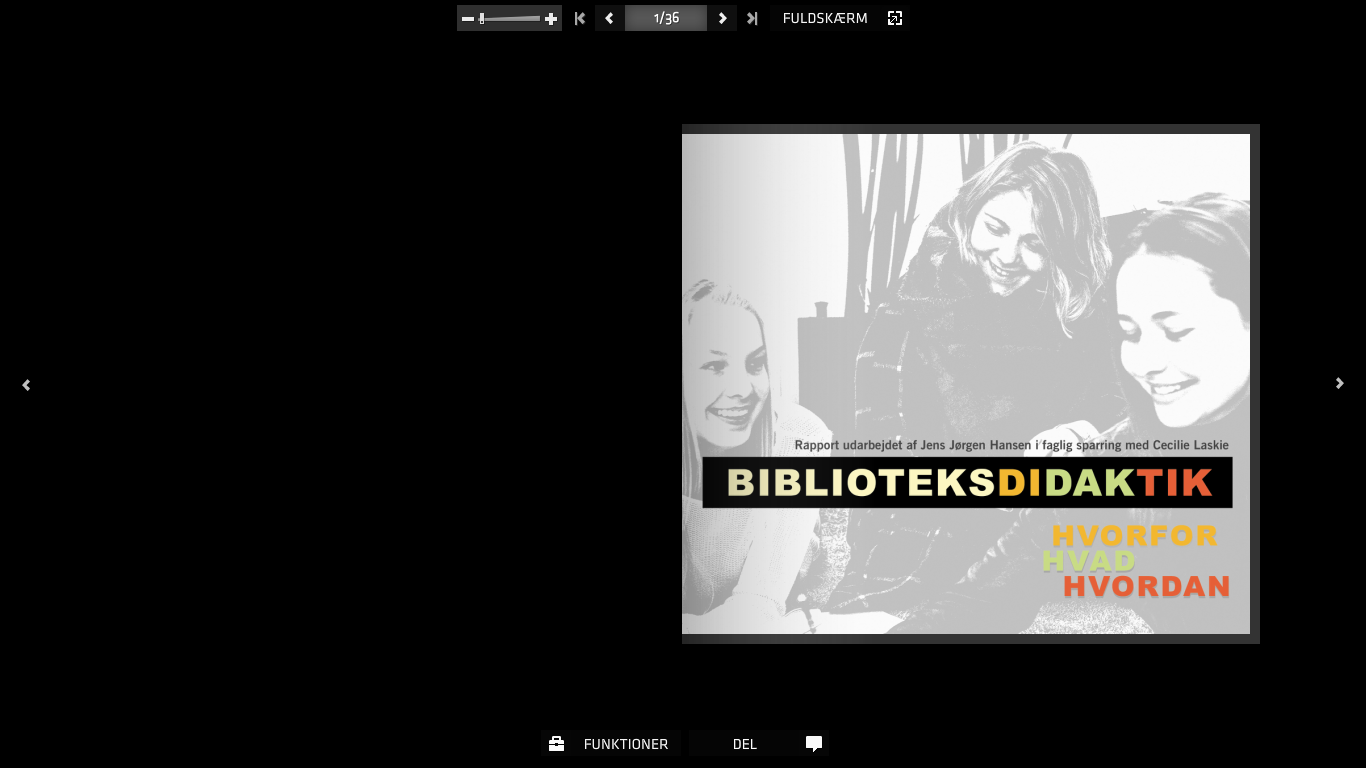 